2018 - 2019 EĞİTİM VE ÖĞRETİM YILIİSTİKLÂL MARŞI’NIN KABULÜ VE MEHMET AKİF ERSOY’UANMA PROGRAMI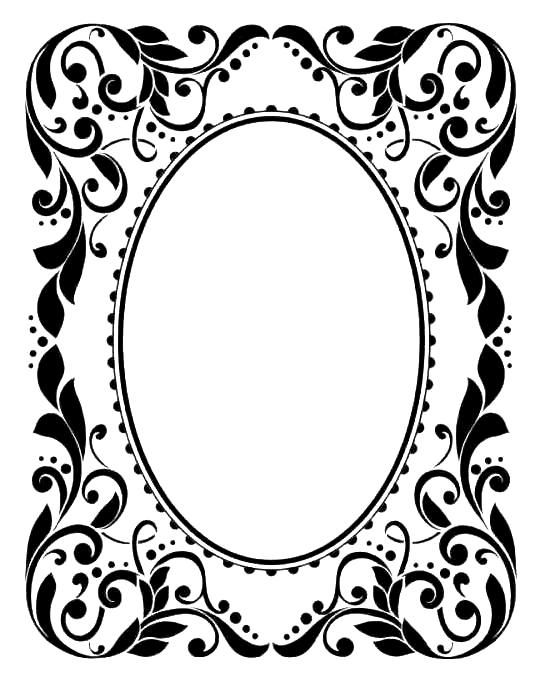 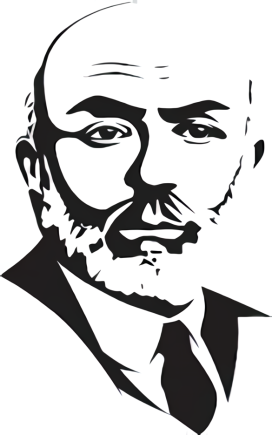 PROGRAM AKIŞI1. Açılış2. Saygı duruşu ve İstiklal Marşı3. Günün anlam ve önemini belirten konuşmaların yapılması4. Slayt gösterisi5. Şiirler6. Koro7. Ödül töreni8. KapanışEy tarihin en büyük şahadet destanını yazanlar!Ey şerefinin ölçüsü, tarihin ufuklarına sığmayan kahramanlar!Ey yüreği avucunda, kefeni sırtında olanlar... Ey er oğlu er, yiğit oğlu yiğitler. Allah ve Resulünün övdüğü makama yükselenler... Size binlerce kez selam...Sayın Kaymakamım, Sayın Belediye Başkanım, Protokolün Değerli Üyeleri, Değerli Meslektaşlarım ve Sevgili Öğrenciler,  program akışını arz ediyorum.1 .Açılış2. Saygı duruşu ve İstiklal Marşı3.Günün anlam ve önemini belirten konuşmaların yapılması4. Slayt gösterisi5. Şiirler6. Koro7. Ödül töreni8. Kapanış	Milletimizin kara günlerinde kaleme alınmış, aydınlığa çıkmamızda kılavuzumuz olmuş, özgürlüğümüzün sembolü İstiklal Marş’ımızın kabulünün 98. yıldönümünü kutlamak, istiklal ve vatan şairimiz Mehmet Akif Ersoy’u anmak amacıyla düzenlediğimiz törene hoş geldiniz. “ Görkeminden hep iftihar duyduğum                                                                                                                                                                                                       Al rengine al kanımı koyduğum   Bir namus misali saygı duyduğum    Bu can feda ay yıldızın uğruna ” Büyük devlet adamı Mustafa Kemal Atatürk istiklal şairimiz Mehmet Akif Ersoy ve tüm şehitlerimizin manevi huzurunda, sizleri bir dakikalık saygı duruşuna ve akabinde 31 Ağustos Ortaokulu Müzik Öğretmeni Mehmet Ali USLU yönetiminde İstiklal Marşımızı okumaya davet ediyorum. (SAYGI DURUŞU VE İSTİKLAL MARŞI)“ Çekilen tetiklerden, kaynayan hedeflerden,      Bir marş yarattı Akif, o yiğit yüreğinden      Bağımsızlık türküsü, kurtuluşun destanı,      Bu ne yüce deyiştir, söyle yaşat atanı.”Günün anlam ve önemini belirten konuşmasını yapması için 31 Ağustos Ortaokulu Türkçe Öğretmeni Fadime KARADUMAN’ı kürsüye davet ediyorum.“  Kurtuluş günlerine şairce bir bakıştır.                 Toplumun yüreğinden inançla haykırıştır.                 Coşkulu söyleyelim, inlesin dağlar taşlar!                                                                          Marşımızı söylerken, yücelir tüm yurttaşlar”          İlçe milli eğitim müdürlüğü tarafından düzenlenen İstiklal Marşımızı Güzel Okuma yarışmasında ortaokullar kategorisinde birinci olan Recep Dinç Ortaokulu öğrencisi Havva AKYÜREK’i şiirini okumak üzere sahneye davet ediyorum.“Kötü talihimizin tersine döndüğünde,     Saldıran bileklerin güçle büküldüğünde,     İstiklâl Marşı doğdu, sonra da bestelendi,     Milletçe bir ağızdan coşkuluca söylendi.”         İstiklal Marşımızın kıymetli şairi Mehmet Akif Ersoy’un hayatını anlatan slayt gösterisini izliyoruz.“Vurulmuş tertemiz alnından, uzanmış yatıyor, 
  Bir hilâl uğruna, yâ Rab, ne güneşler batıyor!  Ey şehîd oğlu şehîd, isteme benden makber,
  Sana âgûşunu açmış duruyor Peygamber.”     	         İlçe milli eğitim müdürlüğü tarafından düzenlenen İstiklal Marşımızı Güzel Okuma yarışmasında anaokulu kategorisinde birinci olan Atatürk İlkokulu Anasınıfı öğrencisi Nisa Nur ETİZ’i şiirini okumak üzere sahneye davet ediyorum.“Bir sestir o, Hakkı; istiklâli, direnci haykıran bir ses.        Bütün zaferlerimizi, mısra mısra soluklayan nefes.     Şahlandırır Milli Mücadele ruhunu, ortaya döker.     Vatanıma saldıran köpeğin dişlerini kökünden söker.”          31 Ağustos Ortaokulu Müzik Öğretmeni Mehmet Ali USLU, İngilizce Öğretmeni Ahmet YAMANER ve Sosyal Bilgiler Öğretmeni Hamdi ÇELİK eşliğinde 31 Ağustos Ortaokulu öğrencilerinden Sıla SOYDEMİR “Bülbül” adlı şiiri ve Gökhan CENGİZ “Çanakkale Şehitleri” adlı şiiri seslendireceklerdir. Kendilerini buraya davet ediyoruz.“ Bu marş çalınınca yüreklere, 	     Bir zapt edilmez heyecan gelir.     Hatıra zaferler, yiğitlikler,     Kaybolan binlerce insan gelir.”         İlçe milli eğitim müdürlüğü tarafından düzenlenen İstiklal Marşımızı Güzel Okuma yarışmasında ilkokullar kategorisinde birinci olan Av. Nurettin Meliha Akarsu İlkokulu öğrencisi Ecrin ARSLAN’ı şiirini okumak üzere sahneye davet ediyorum.“ Çınlasın kulaklarda Çanakkale Zaferi   	     Zaferi zaferle tut çalış hiç kalma geri   	     Hedefin yükseliştir Ey Türk Genci ileri      Bir cennete dönmeli bu vatanın her yeri ”          31 Ağustos Ortaokulu müzik öğretmeni Mehmet Ali USLU yönetiminde 31 Ağustos Ortaokulu öğrencilerinin oluşturduğu koroyu sahneye davet ediyorum.“ Sessiz sessiz uyurken böyle  kabrinizde  siz         Bilmem    ki  borcumuzu  ödeyebilir  miyiz?         Kainat  güllerini  yastık  yapsak  da  yine         Eminim  ki  az  gelir  bir  vatan  şehidine         Göz  dikemez  yabanın  ne  haydudu  ne  kurdu          Dünya  yıkılmadıkça  çiğnetmeyiz  bu  yurdu          Boşa  gitmiş  değildir  çektiğiniz  zahmetler           Siz  müsterih  uyuyun   aziz  ruhlu  şehitler. ”            İlçe milli eğitim müdürlüğü tarafından düzenlenen İstiklal Marşımızı Güzel Okuma yarışmasında lise kategorisinde birinci olan Dursun Yalım Fen Lisesi öğrencisi Fatma YILDIZHAN’ı  şiirini okumak üzere sahneye davet ediyorum. “ Bir sestir o, Hakkı; istiklâli, direnci haykıran bir ses.          Bütün zaferlerimizi, mısra mısra soluklayan nefes.                 Şahlandırır Milli Mücadele ruhunu, ortaya döker.       Vatanıma saldıran köpeğin dişlerini kökünden söker.”           Programımızın sonlarına doğru yaklaşmış bulunuyoruz. Şimdi de 12 Mart İstiklal Marşının Kabulü ve Mehmet Akif Ersoy’u Anma Günü nedeniyle ilçemiz okulları arasında düzenlenen resim, şiir ve kompozisyon dallarında dereceye giren öğrencilerimize ödülleri takdim edilecektir.-İlçemiz okulları arasında yapılan yarışmalarda 3. olan öğrencileri sahneye davet ediyoruz.-İstiklal Marşını güzel okuma yarışması dalında Erice İlkokulu Anasınıfı Hanife TÜRKMEN, Yayalar İlkokulu Ali Kağan GÖK, Av. Nurettin Meliha Akarsu Ortaokulu Feride Darçın, Anadolu İmam Hatip Lisesi Elvan ÇETİN.-Resim dalında Ağaçbeyli İlkokulu Hüseyin CENGİZ.-Şiir dalında İmam Hatip Ortaokulu Fatma DUMAN.-Kompozisyon dalında Dursun Yalım Fen Lisesi Kardelen AKÖZ.Öğrencilere ödüllerini vermek üzere Emniyet Amiri Hüseyin UYSAL ve Karakol Komutanı Mehmet YILMAZ’ı sahneye davetimi arz ederim.-İlçemiz okulları arasında yapılan yarışmalarda 2. olan öğrencileri sahneye davet ediyoruz.-İstiklal Marşını güzel okuma yarışması dalında Av. Nurettin Meliha Akarsu İlkokulu Anasınıfı Zeynep Su DARÇIN, Atatürk İlkokulu Ece ÖZDEMİR, Ağaçbeyli Ortaokulu Ozan ATLI, Anadolu Lisesi İnci SAĞCAN.-Resim dalında Tatar İlkokulu Damla Sema MOR.-Şiir dalında Cumhuriyet Ortaokulu Rahime SENKOŞ.-Kompozisyon dalında Anadolu İmam Hatip Lisesi Reyhan UÇAR.Öğrencilere ödüllerini vermek üzere Belediye Başkanı Nihat SAZLIGÖL’ü sahneye davetimi arz ederim.-İlçemiz okulları arasında yapılan yarışmalarda 1. olan öğrencileri sahneye davet ediyoruz.-İstiklal Marşını güzel okuma yarışması dalında Atatürk İlkokulu Anasınıfı Nisa Nur ETİZ, Av. Nurettin Meliha Akarsu İlkokulu Ecrin ARSLAN, Recep Dinç Ortaokulu Havva AKYÜREK, Dursun Yalım Fen Lisesi Fatma YILDIZHAN.-Resim dalında Atatürk İlkokulu Elifnaz URHAN.-Şiir dalında 31 Ağustos Ortaokulu Ayşen AVSEVER.-Kompozisyon dalında Dursun Yalım Fen Lisesi Tülay IŞIK.Öğrencilere ödüllerini vermek üzere Sivaslı Kaymakamı Mustafa GÖZLET’i sahneye davetimi arz ederim. “Başka İstiklal Marşını Allah, bu millete yazdırmasın.	     Vatanımda düşmanlara kendi mezarını kazdırmasın.”İstiklâl Marşı’mızın kabulü ve Mehmet Akif Ersoy’u anmak amacıyla düzenlediğimiz program burada sona ermiştir. Bu önemli günde programımıza katılımınız için hepinize teşekkür ediyor ve saygıyla selamlıyoruz. Program Koordinatörleri						Yaşar ÖZKAN									 Okul MüdürüMehmet Ali USLU Ahmet YAMANER Büşra GÜNAY Emin CENGİZ İlknur Güler CAN…/03/2019UYGUNDUR.Osman ÖZERİlçe Milli Eğitim Müdür V.31 Ağustos Ortaokulu Eser İnceleme Komisyonu Üyeleri31 Ağustos Ortaokulu Eser İnceleme Komisyonu Üyeleri31 Ağustos Ortaokulu Eser İnceleme Komisyonu ÜyeleriİSMAİL GÖLCÜ (Türkçe Öğretmeni)ÖğretmenFADİME KARADUMAN (Türkçe Öğretmeni)ÖğretmenİLKNUR GÜLER CAN (Türkçe Öğretmeni)ÖğretmenEMİN CENGİZ (Bilişim Teknolojileri Öğretmeni)Öğretmen